№ п/пНаименование товара, работ, услугЕд. изм.Кол-воТехнические, функциональные характеристикиТехнические, функциональные характеристики№ п/пНаименование товара, работ, услугЕд. изм.Кол-воПоказатель (наименование комплектующего, технического параметра и т.п.)Описание, значениеДетское игровое оборудование ДИО 5.17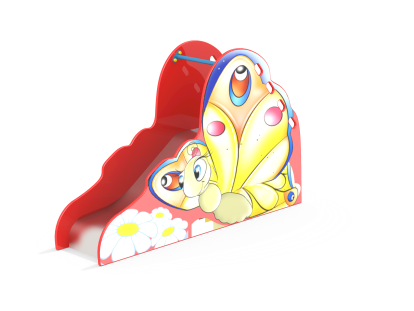 Шт. 1Детское игровое оборудование ДИО 5.17Шт. 1Высота  (мм) 1450(± 10мм)Детское игровое оборудование ДИО 5.17Шт. 1Длина  (мм)2264(± 10мм)Детское игровое оборудование ДИО 5.17Шт. 1Ширина  (мм)524(± 10мм)Детское игровое оборудование ДИО 5.17Шт. 1Высота площадки (мм)700Детское игровое оборудование ДИО 5.17Шт. 1Применяемые материалыПрименяемые материалыДетское игровое оборудование ДИО 5.17Шт. 1ПолыВ количестве 1 шт. должен быть выполнен из ламинированной, противоскользящей, влагостойкой фанеры толщиной не менее 18 мм, площадью не менее 0,4м ², опирающейся на металлический каркас из трубы сечением не менее 25х50 мм.Детское игровое оборудование ДИО 5.17Шт. 1Лестница 700В кол-ве 1шт. Ступеньки должны быть выполнены из ламинированной противоскользящей, фанеры толщиной не менее 18 мм и деревянного бруса сечением не менее 40х90 мм скрепленными между собой. Устанавливаются в отфрезерованный паз в боковой стенке горки. Боковые стенки горки выполнены из влагостойкой фанеры марки ФСФ сорт не ниже 2/2 и толщиной не менее 24 мм, стилизованы в виде бабочки с художественной росписью и имеют вырезы для хвата рук в районе лестницы. Для бетонирования используются металлические закладные детали из трубы сечением 50х25х2 мм, закрепленные на перилах и окрашенные порошковой полимерной краской зеленого цвета.Детское игровое оборудование ДИО 5.17Шт. 1Горка 700В кол-ве 1шт. Каркас должен быть выполнен из профильной трубы сечением не менее 50х25х2мм и утоплен в отфрезерованный паз фанерной боковой стенки  по всей длине. Желоб должен быть изготовлен из единого листа не ржавеющей стали, толщиной не менее 1,5 мм, приваренным к каркасу горки. Борта горки должны быть частью боковой фанерной стенки и быть высотой не менее 120мм. Часть боковой стенки являющейся ограждением ската горки должно быть высотой не менее 700 мм и оборудовано поручнем ограничителем на высоте  не менее 600мм. Поручень должен быть выполнен  из металлической трубы диаметром не менее 32мм и толщиной стенки 3.5мм с двумя штампованными ушками из стали не менее 4 мм, под 4 мебельных болта.Детское игровое оборудование ДИО 5.17Шт. 1МатериалыВлагостойкая фанера должна быть  марки ФСФ сорт не ниже 2/2, все углы фанеры должны быть закругленными, радиус не менее 20мм, ГОСТ Р 52169-2012 и окрашенная двухкомпонентной краской, специально предназначенной для применения на детских площадках, стойкой к сложным погодным условиям, истиранию, устойчивой к воздействию ультрафиолета и влаги. Металл покрашен полимерной порошковой краской. Заглушки пластиковые, цветные.Все метизы оцинкованы.